Зарегистрировано в Минюсте России 19 июля 2013 г. N 29107МИНИСТЕРСТВО ОБРАЗОВАНИЯ И НАУКИ РОССИЙСКОЙ ФЕДЕРАЦИИПРИКАЗот 6 июня 2013 г. N 443ОБ УТВЕРЖДЕНИИ ПОРЯДКА И СЛУЧАЕВПЕРЕХОДА ЛИЦ, ОБУЧАЮЩИХСЯ ПО ОБРАЗОВАТЕЛЬНЫМ ПРОГРАММАМСРЕДНЕГО ПРОФЕССИОНАЛЬНОГО И ВЫСШЕГО ОБРАЗОВАНИЯ,С ПЛАТНОГО ОБУЧЕНИЯ НА БЕСПЛАТНОЕСписок изменяющих документов(в ред. Приказа Минобрнауки России от 25.09.2014 N 1286)В соответствии с пунктом 14 части 1 статьи 34 Федерального закона от 29 декабря 2012 г. N 273-ФЗ "Об образовании в Российской Федерации" (Собрание законодательства Российской Федерации, 2012, N 53, ст. 7598; 2013, N 19, ст. 2326) приказываю:1. Утвердить прилагаемый Порядок и случаи перехода лиц, обучающихся по образовательным программам среднего профессионального и высшего образования, с платного обучения на бесплатное.2. Настоящий приказ вступает в силу с 1 сентября 2013 года.МинистрД.В.ЛИВАНОВПриложениеУтвержденприказом Министерства образованияи науки Российской Федерацииот 6 июня 2013 г. N 443ПОРЯДОКИ СЛУЧАИ ПЕРЕХОДА ЛИЦ, ОБУЧАЮЩИХСЯ ПО ОБРАЗОВАТЕЛЬНЫМПРОГРАММАМ СРЕДНЕГО ПРОФЕССИОНАЛЬНОГО И ВЫСШЕГООБРАЗОВАНИЯ, С ПЛАТНОГО ОБУЧЕНИЯ НА БЕСПЛАТНОЕСписок изменяющих документов(в ред. Приказа Минобрнауки России от 25.09.2014 N 1286)1. Порядок и случаи перехода лиц, обучающихся по образовательным программам среднего профессионального и высшего образования, с платного обучения на бесплатное (далее - Порядок) определяют правила и случаи перехода граждан Российской Федерации, обучающихся по образовательным программам среднего профессионального и высшего образования (далее - обучающиеся), с платного обучения на бесплатное внутри организации, реализующей образовательные программы среднего профессионального и (или) высшего образования (далее - образовательная организация).(в ред. Приказа Минобрнауки России от 25.09.2014 N 1286)Настоящий Порядок распространяется также на иностранных граждан, которые в соответствии с законодательством Российской Федерации вправе обучаться за счет бюджетных ассигнований федерального бюджета, бюджетов субъектов Российской Федерации и местных бюджетов.2. Переход с платного обучения на бесплатное осуществляется при наличии свободных мест, финансируемых за счет бюджетных ассигнований федерального бюджета, бюджетов субъектов Российской Федерации и местных бюджетов по соответствующей образовательной программе по профессии, специальности, направлению подготовки и форме обучения на соответствующем курсе (далее - вакантные бюджетные места).3. Количество вакантных бюджетных мест определяется образовательной организацией как разница между контрольными цифрами соответствующего года приема (количество мест приема на первый год обучения) и фактическим количеством обучающихся в образовательной организации по соответствующей образовательной программе по профессии, специальности, направлению подготовки и форме обучения на соответствующем курсе не менее двух раз в год (по окончании семестра).4. Сроки подачи обучающимися заявлений на переход с платного обучения на бесплатное при наличии вакантных бюджетных мест устанавливаются образовательной организацией самостоятельно.5. Образовательной организацией обеспечивается открытость информации о количестве вакантных бюджетных мест для перехода с платного обучения на бесплатное, сроках подачи обучающимися заявлений на переход с платного обучения на бесплатное путем размещения указанной информации в информационно-телекоммуникационных сетях, в том числе на официальном сайте образовательной организации в сети "Интернет".6. Право на переход с платного обучения на бесплатное имеет лицо, обучающееся в образовательной организации на основании договора об оказании платных образовательных услуг, не имеющее на момент подачи заявления академической задолженности, дисциплинарных взысканий, задолженности по оплате обучения, при наличии одного из следующих условий:а) сдачи экзаменов за два последних семестра обучения, предшествующих подаче заявления, на оценки "отлично" или "отлично" и "хорошо" или "хорошо";(пп. "а" в ред. Приказа Минобрнауки России от 25.09.2014 N 1286)б) отнесения к следующим категориям граждан <1>:--------------------------------<1> За исключением иностранных граждан, если международным договором Российской Федерации не предусмотрено иное.детей-сирот и детей, оставшихся без попечения родителей, а также лицам из числа детей-сирот и детей, оставшихся без попечения родителей;граждан в возрасте до двадцати лет, имеющих только одного родителя - инвалида I группы, если среднедушевой доход семьи ниже величины прожиточного минимума, установленного в соответствующем субъекте Российской Федерации;в) утраты обучающимся в период обучения одного или обоих родителей (законных представителей) или единственного родителя (законного представителя).7. Решение о переходе обучающегося с платного обучения на бесплатное принимается специально создаваемой образовательной организацией комиссией (далее - Комиссия) с учетом мнения совета обучающихся образовательной организации, профессионального союза обучающихся (при наличии) и совета родителей (законных представителей) несовершеннолетних обучающихся (при наличии, в отношении несовершеннолетних обучающихся). Состав, полномочия и порядок деятельности Комиссии определяется образовательной организацией самостоятельно.(в ред. Приказа Минобрнауки России от 25.09.2014 N 1286)Материалы для работы Комиссии представляют структурные подразделения образовательной организации, в которые поступили от обучающихся заявления о переходе с платного обучения на бесплатное.8. Обучающийся, желающий перейти на вакантное бюджетное место, представляет в структурное подразделение образовательной организации, в котором он обучается, мотивированное заявление на имя руководителя образовательной организации о переходе с платного обучения на бесплатное.К заявлению обучающегося прилагаются следующие документы:а) подтверждающие отнесение данного обучающегося к указанным в подпунктах "б" - "в" пункта 6 настоящего Порядка категориям граждан (в случае отсутствия в личном деле обучающегося);б) подтверждающие особые достижения в учебной, научно-исследовательской, общественной, культурно-творческой и спортивной деятельности образовательной организации (при наличии).9. Структурное подразделение образовательной организации в пятидневный срок с момента поступления заявления от обучающегося визирует указанное заявление и передает заявление в Комиссию с прилагаемыми к нему документами, а также информацией структурного подразделения образовательной организации, содержащей сведения: о результатах промежуточной аттестации обучающегося за два семестра, предшествующих подаче им заявления о переходе с платного обучения на бесплатное; об отсутствии дисциплинарных взысканий; об отсутствии задолженности по оплате обучения (далее - информация).10. Приоритетность перехода обучающихся с платного обучения на бесплатное устанавливается Комиссией в соответствии с условиями, указанными в пункте 6 настоящего Порядка.(п. 10 в ред. Приказа Минобрнауки России от 25.09.2014 N 1286)11. Исключен. - Приказ Минобрнауки России от 25.09.2014 N 1286.12. В результате рассмотрения заявления обучающегося, прилагаемых к нему документов и информации структурного подразделения Комиссией принимается одно из следующих решений:о переходе обучающегося с платного обучения на бесплатное;об отказе в переходе обучающегося с платного обучения на бесплатное.13. Решение о переходе обучающегося с платного обучения на бесплатное принимается Комиссией с учетом количества вакантных бюджетных мест и приоритетов, установленных Комиссией, в соответствии с пунктом 10 настоящего Порядка.(в ред. Приказа Минобрнауки России от 25.09.2014 N 1286)14. При заполнении имеющихся вакантных мест с учетом приоритетов, установленных Комиссией, в соответствии с пунктом 10 настоящего Порядка, в отношении оставшихся заявлений обучающихся Комиссией принимается решение об отказе в переходе с платного обучения на бесплатное.(в ред. Приказа Минобрнауки России от 25.09.2014 N 1286)15. Решение Комиссии доводится до сведения обучающихся путем размещения протокола заседания Комиссии в информационно-телекоммуникационных сетях, в том числе на официальном сайте образовательной организации в сети "Интернет".16. Переход с платного обучения на бесплатное оформляется распорядительным актом образовательной организации, изданным руководителем образовательной организации или уполномоченным им лицом, не позднее 10 календарных дней с даты принятия Комиссией решения о таком переходе.\ql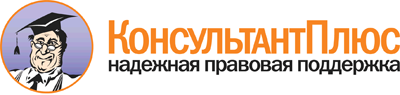 Приказ Минобрнауки России от 06.06.2013 N 443
(ред. от 25.09.2014)
"Об утверждении Порядка и случаев перехода лиц, обучающихся по образовательным программам среднего профессионального и высшего образования, с платного обучения на бесплатное"
(Зарегистрировано в Минюсте России 19.07.2013 N 29107)Документ предоставлен КонсультантПлюс

www.consultant.ru

Дата сохранения: 16.01.2015